Nyhetsbrev februar 2023Vi legger straks februar bak oss, og går inn i årets første vår-måned.Dagene blir lysere og det grønne titter frem under snøen. Også i Electronic Coast blomstrer det. I løpet av disse første ukene har vi kunne ønske Scansense, Se-Mont, Nanopower semiconductor og SINTEF Manufacturing velkommen til EC-familien. Sistnevnte v/Daryl Powell (bildet) blir å se som foredragsholder under EC-konferansen 9. mars. Scansense utvikler og produserer avanserte høykvalitets trykk-, belastnings- og strekningssensorer som muliggjør livstidspresisjonsovervåking av krevende industriaktiva og -operasjoner.Se-Mont er en ordreprodusent av ferdigstilte spesialkabler og komplette kabelsett. De kan levere alt fra den enkleste en-leder til sammensatte kabelmatter og kabelsystemer.Nanopower semiconductor leverer halvledere som omdefinerer laveffekt for mikroelektronikk, og muliggjør storskala og miljømessig bærekraftig distribusjon av elektroniske enheter og nettverk.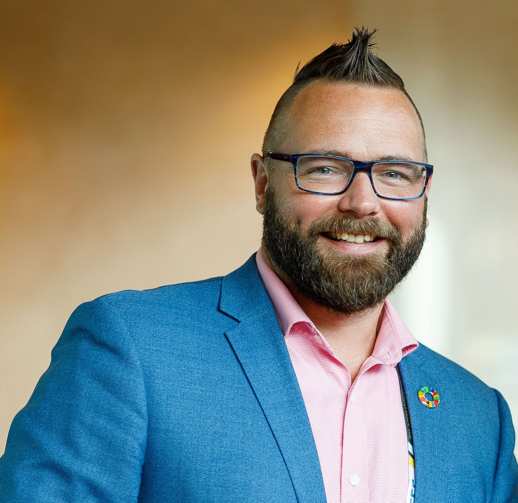 SINTEF Manufacturing er et ledende internasjonalt forskningsinstitutt innen produksjon - fra grunnforskning til industrialisering. De kombinerer generisk kompetanse med bransjekunnskap for å løse komplekse problemstillinger gjennom flerfaglighet for sine kunder. I avdelingen Industrielle Økosystemer utvikles forskningsbaserte løsninger i samarbeid med produksjonsbedrifter på bærekraftig innovasjon og utvikling, digitalisering og Lean. Endringer i styretBjørnar G. Tønnessen, Mectro og Lars-Cyril Blystad, USN har dessverre måtte trekke seg fra styret. Som representant for USN har Ole Henrik Gusland trådd inn, og valgkomiteen jobber med å finne nye kandidater før årsmøtet 29. mars. Jeg vil benytte anledningen til å takke Bjørnar og Lars-Cyril for jobben de har gjort, og ønske Ole Henrik velkommen.1. mars er det 6 måneder siden jeg tiltrådde stillingen som daglig leder i Electronic Coast. Det har vært noen spennende og aktive måneder med etablering av bærekraftsteam, gjennomføring av Hackathon sammen med USN Sprout, mange frokostmøter med variert agenda, julebord, oppussing av hjemmesider og straks EC konferansen 2023. Dette hadde jeg ikke fått til uten den positive medlemsmassen, teamlederne og ikke minst styret. Jeg gleder meg stort over alt vi får til i klyngen vår, og ser frem til fortsettelsen.Vi sees, forhåpentligvis på Thon Hotell 9. mars Mvh Linn FagerbergDatoer å merke seg:9. mars	EC Konferansen 2023 Vi har satt sammen en hel dag med bærekraft i sentrum. Det blir spennende foredrag, paneldebatter og god tid for nettverksbygging. Påmelding her.29. Mars 	Årsmøtet for medlemmer av Electronic CoastPapirer sendes ut i hht. vedtektene senest 14. dager før. Hold gjerne av datoen nå.31. Mai 	Frokostseminar for Team robust elektronikk8. Juni		Frokostseminar for Team kretskort12. – 14. juni 	IMAPS Nordic årlig pakkekonferanse NordPac. For mer informasjon, se her.21. – 23. juni 	Forskerskolen for mikro- og nanoteknologi TNNN avholder sin konferanse For mer informasjon, se her